Alice B. (Meyer) HenschenMarch 3, 1920 – April 6, 2010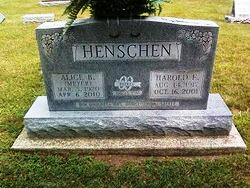 Photo by Deb Curry   Alice B. Henschen, 90 of rural Decatur, Indiana passed away Tuesday, April 6, 2010 at Swiss Village in Berne, Indiana. Alice was born on March 3, 1920 in Adams County, Indiana to Floyd L. and Lydia J. (Strickler) Meyer. She married Harold E. Henschen on August 18, 1940. He died in 2001. 
   Alice was a member of the Pleasant Dale Church of the Brethren. She was a member of the Welcome Sunday School class, Women's Fellowship, Kirkland Ladies for over 50 years, Country Friends; she also helped on the Family Farm and received the Hoosier Homestead Award for the family having the same farm for over 120 years. She was also a homemaker and worked in the cafeteria at Adams Central schools. 
   Survivors is a daughter Mrs. Dan (Linda) Steele of Decatur, IN; 2 grandchildren Mrs. Brad (Erin) Lenardson of Noblesville, IN and Chris (Marah) Steele of Decatur, IN; 4 great grandchildren Laine and Tess Lenardson and Carter and Cooper Steele. She is preceded in death by her parents, husband and a sister Bonnie Foor McDonald. 
   Visitation will be from 4-8 pm Thursday, April 8, 2010 at Haggard & Sefton Funeral Home and 1 hour prior to services at the church. Funeral services will be at 4:00 pm Friday, April 9, 2010 at the Pleasant Dale Church of the Brethren. Pastor Jay Carter officiating and burial will be at Pleasant Dale Cemetery.  Memorials are to Pleasant Dale Church of the Brethren or Swiss Village.Haggard & Sefton Funeral Home online obit (accessed April 7, 2010)